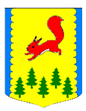 КРАСНОЯРСКИЙ КРАЙПИРОВСКИЙ МУНИЦИПАЛЬНЫЙ ОКРУГПИРОВСКИЙ ОКРУЖНОЙ СОВЕТ ДЕПУТАТОВРЕШЕНИЕРассмотрев заключение по результатам юридической экспертизы муниципального нормативного правового акта, в соответствии с частями 4, 17 статьи 9 Закона Красноярского края от 24.04.2008 №5-1565 «Об особенностях правового регулирования муниципальной службы в Красноярском крае», руководствуясь статьями 20, 35 Устава Пировского муниципального округа Красноярского края, Пировский окружной Совет депутатов РЕШИЛ:1.Внести в решение Пировского окружного Совета депутатов от 23.06.2023 №33-348р «Об утверждении Порядка выплаты единовременного денежного вознаграждения муниципальным служащим» следующие изменения.1.1. в преамбуле решения слова «Уставом Пировского муниципального округа» дополнить словами «Красноярского края»;1.2. дополнить приложение к решению пунктами 7,8 следующего содержания:«7.Единовременное денежное вознаграждение выплачивается муниципальному служащему не позднее дня увольнения муниципального служащего.8.Единовременное денежное вознаграждение не выплачивается в случае, если муниципальному служащему уже выплачивалось данное вознаграждение».3. Контроль за исполнением настоящего решения возложить на комиссию по бюджетной, налоговой, экономической политике, земельным, имущественным отношениям и правоохранительной деятельности.4. Решение вступает в силу в день, следующий за днем его официального опубликования в районной газете «Заря». 22.09.2023с. Пировское              №35-369рО внесении изменений в решение Пировского окружного Совета депутатов от 23.06.2023 №33-348р «Об утверждении Порядка выплаты единовременного денежного вознаграждения муниципальным служащимО внесении изменений в решение Пировского окружного Совета депутатов от 23.06.2023 №33-348р «Об утверждении Порядка выплаты единовременного денежного вознаграждения муниципальным служащимО внесении изменений в решение Пировского окружного Совета депутатов от 23.06.2023 №33-348р «Об утверждении Порядка выплаты единовременного денежного вознаграждения муниципальным служащимПредседатель Пировского окружного Совета депутатов               Глава Пировского округа____________ Г.И. Костыгина                 ___________ А.И. Евсеев